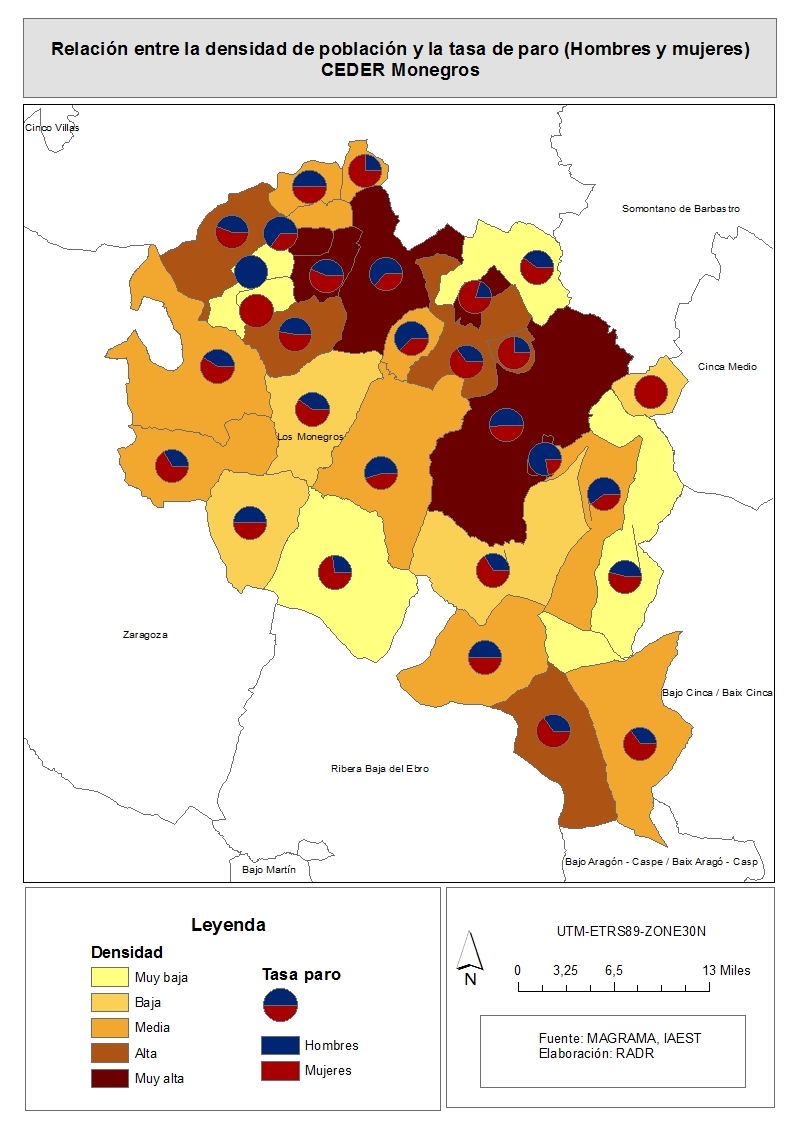 	En este caso vemos como al establecer la diferenciación en el paro de hombres y mujeres encontramos que tanto existen municipios donde el paro en hombres es superior al de mujeres y viceversa además de municipios donde solo existe paro en hombre o solo en mujeres.En cuanto a la tasa de feminidad respecto a la tasa de paro en mujeres, podemos ver como en el mapa apenas se aprecian áreas con tasas de paro elevadas en mujeres a excepción del caso de  Sariñena (16,46%), Grañén (4,47%) y Tardienta (3,02%).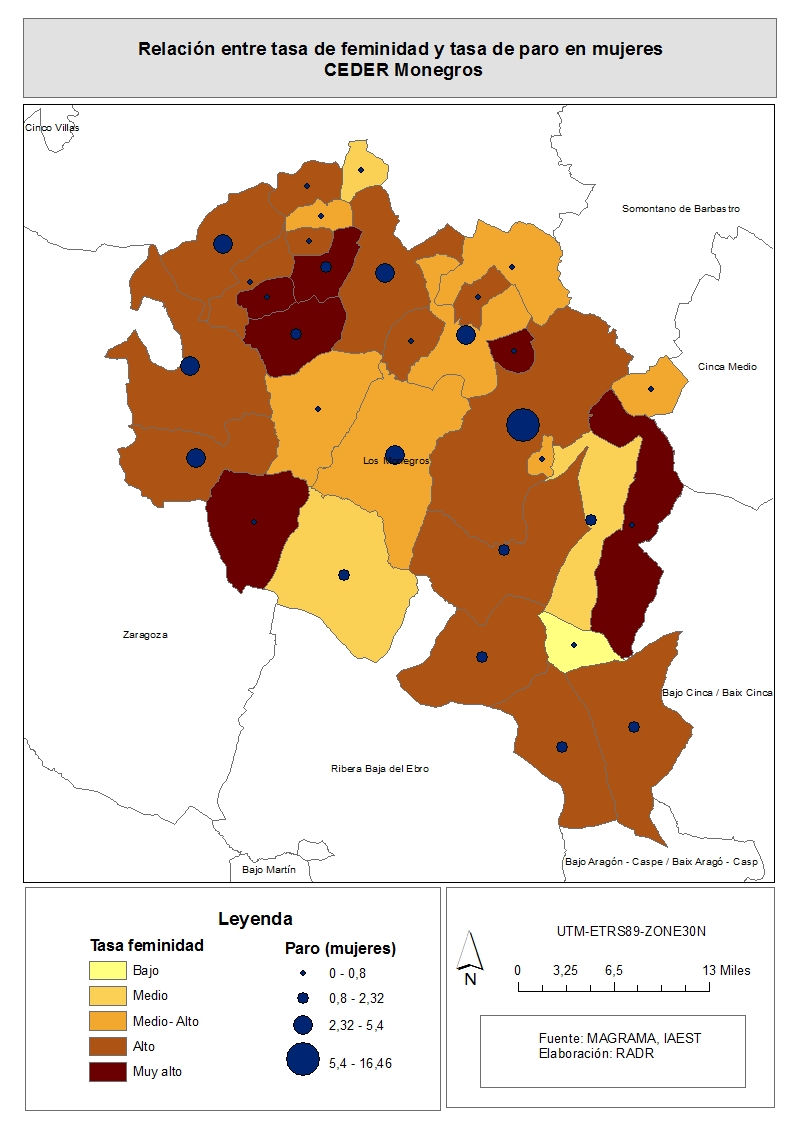 Por otro lado vemos el mapa referente a la tasa de masculinidad respecto a la tasa de paro en hombres y, lo que observamos es que, en su mayoría, las mayores tasas de paro se concentran en las áreas donde existe una densidad de población media-alta o alta. Aquellos municipios que presentan las mayores cifras de paro en hombres son: Sariñena (16,94%) y Grañén (7,5%).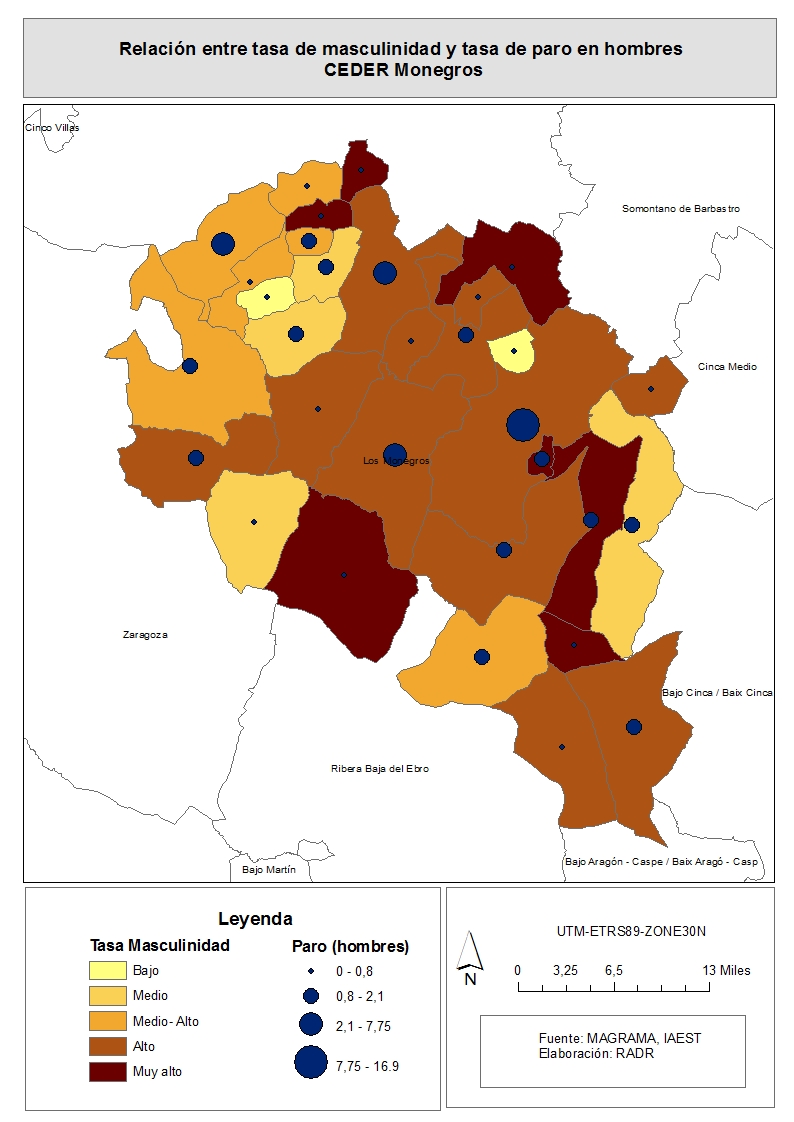 Otra última relación que nos resultó interesante a la hora de realizar el análisis sobre la tasa de paro en el grupo CEDER MONEGROS  fue la del paro total y la tasa de masculinidad de cada municipio. 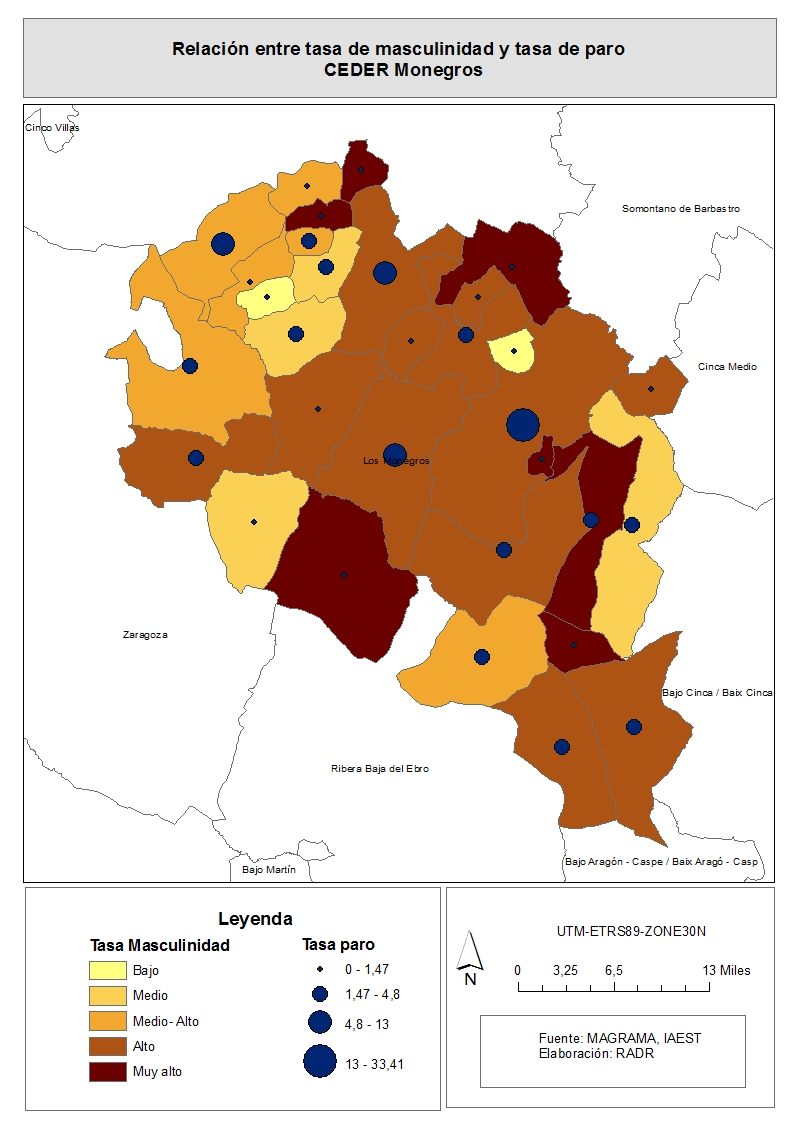 Al relacionar estas variables observamos como las áreas con una tasa de masculinidad media o media-alta presentan valores de paro mayores.Por último hemos analizado otro indicador a nivel económico para cada municipio referente a las diferencias en la cantidad de altas a la seguridad social en hombres y mujeres durante el periodo del mes de septiembre del año 2014. 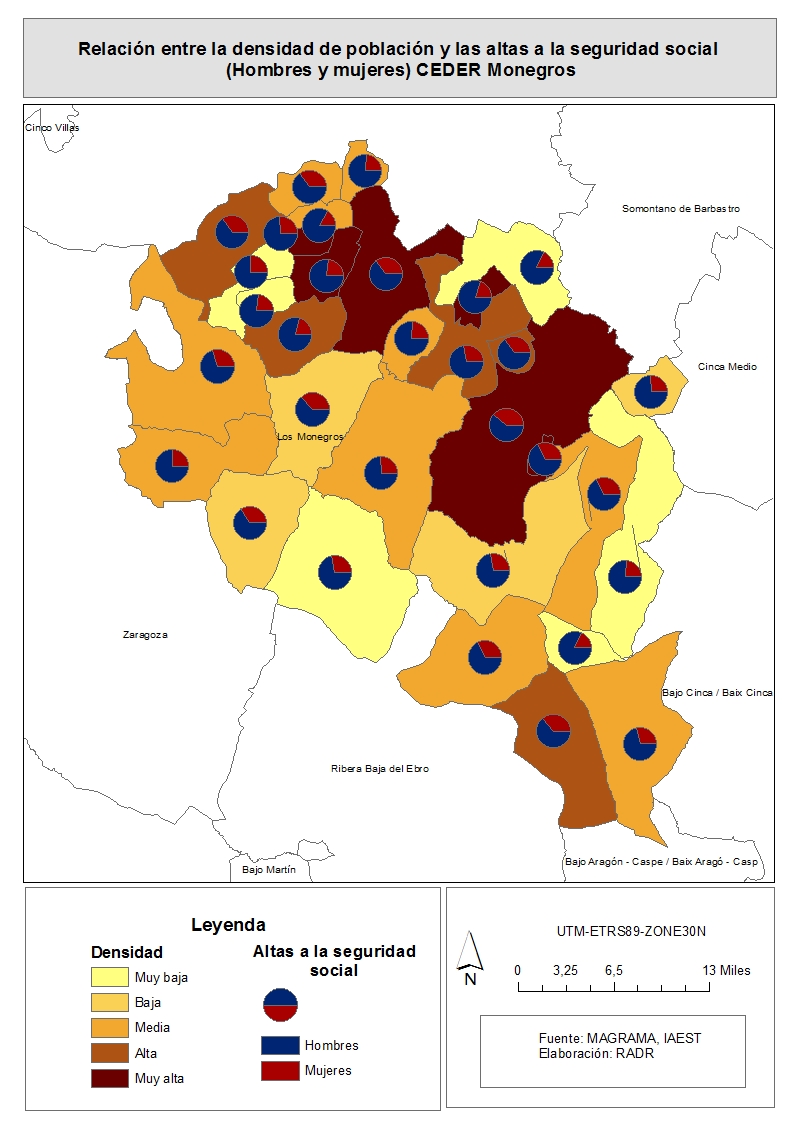 Analizando el mapa vemos como casi todos los municipios muestran una clara mayoría de altas a la seguridad social durante el periodo de septiembre de 2014 en hombres respecto a mujeres. 